План действийКыргызской Республики по выполнению резолюции 1540 Совета Безопасности Организации Объединенных Наций на 2017-2019 годыСписок используемых сокращений№ЗадачаНаименование мероприятияОтветственный органСроки исполненияРесурсное обеспечение1.                В реализацию статьи 2 резолюции 1540 СБ ООН1.                В реализацию статьи 2 резолюции 1540 СБ ООН1.                В реализацию статьи 2 резолюции 1540 СБ ООН1.                В реализацию статьи 2 резолюции 1540 СБ ООН1.                В реализацию статьи 2 резолюции 1540 СБ ООН1.                В реализацию статьи 2 резолюции 1540 СБ ООННациональное законодательствоНациональное законодательствоНациональное законодательствоНациональное законодательствоНациональное законодательствоНациональное законодательство1.Приведение законодательства Кыргызской Республики в части установления уголовной или административной ответственности за нарушения законодательства Кыргызской Республики в области экспортного контроля в соответствие с требованиями международных договоров в области нераспространения оружия массового поражения, участницей которых является Кыргызская Республика1. Проведение сравнительного анализа Уголовного кодекса Кыргызской Республики и Кодекса Кыргызской Республики об административной ответственности на соответствие международным договорам в области нераспространения оружия массового пораженияМЮ, ЦПНиЭК(по согласованию)III квартал 2018 годаЭкспертная поддержка со стороны международных организаций1.Приведение законодательства Кыргызской Республики в части установления уголовной или административной ответственности за нарушения законодательства Кыргызской Республики в области экспортного контроля в соответствие с требованиями международных договоров в области нераспространения оружия массового поражения, участницей которых является Кыргызская Республика2. Разработка законопроекта о внесении изменений в Уголовный кодекс Кыргызской Республики или Кодекс Кыргызской Республики об административной ответственностиМЭ, МВД, ГКДО, МЮ, ГКНБ, Генпрокуратура (по согласованию)III квартал 2019 годаВ пределах выделенных бюджетных ассигнований, экспертная поддержка со стороны международных организаций2.Осуществление мероприятий по присоединению к Протоколу о запрещении применения на войне удушливых, ядовитых или других подобных газов и бактериологических средств, подписанному 17 июня 1925 года в городе Женева1._Определение международныхпроцедур по присоединению Кыргызской Республики к Женевскому протоколу 1925 годаМИДIII квартал 2017 годаВ пределах выделенных бюджетных ассигнований2.Осуществление мероприятий по присоединению к Протоколу о запрещении применения на войне удушливых, ядовитых или других подобных газов и бактериологических средств, подписанному 17 июня 1925 года в городе Женева2._Разработка соответствующего проекта нормативного правового акта (внутригосударственные процедуры) по присоединению Кыргызской Республики к Женевскому протоколу 1925 годаМЭ, МЗ, ГИВФБIV квартал 2017 годаВ пределах выделенных бюджетных ассигнований, экспертная поддержка со стороны международных организаций2. В реализацию статей 2, 3, 6 и 8 резолюции 1540 СБ ООН2. В реализацию статей 2, 3, 6 и 8 резолюции 1540 СБ ООН2. В реализацию статей 2, 3, 6 и 8 резолюции 1540 СБ ООН2. В реализацию статей 2, 3, 6 и 8 резолюции 1540 СБ ООН2. В реализацию статей 2, 3, 6 и 8 резолюции 1540 СБ ООН2. В реализацию статей 2, 3, 6 и 8 резолюции 1540 СБ ООННациональное законодательствоНациональное законодательствоНациональное законодательствоНациональное законодательствоНациональное законодательствоНациональное законодательство3.Приведение законодательства Кыргызской Республики в соответствие с положениями КЗХО в целях обеспечения выполнения Кыргызской Республикой международных обязательств и создания эффективной системы контроля над списочными химикатами1._Проведение консультативных мероприятий по разъяснению целей и задач КЗХО (проведение форумов, заседаний, общественных обсуждений)МЭ, МЗ, МСХППМ, МЧС, МЮ, ГАООСЛХ, ЦПНиЭК(по согласованию)I квартал 2018 годаВ пределах бюджетных ассигнований с привлечением экспертной поддержки со стороны международных организаций3.Приведение законодательства Кыргызской Республики в соответствие с положениями КЗХО в целях обеспечения выполнения Кыргызской Республикой международных обязательств и создания эффективной системы контроля над списочными химикатами2. Разработка и внесение в Правительство Кыргызской Республики проекта постановления Правительства Кыргызской Республики, предусматривающего меры по реализации Конвенции о запрещении разработки, производства, накопления запасов, применения химического оружия и его уничтоженииМЭ, МЗ, МСХППМ, МЧС, ГАООСЛХ,ЦПНиЭК(по согласованию)I квартал 2018 годаВ пределах бюджетных ассигнований с привлечением экспертной поддержки со стороны международных организаций4.Обеспечение выполнения Кыргызской Республикой положений КБТО в полном объеме1._Проведение информационных мероприятий по разъяснению целей и задач КБТО (проведение форумов, заседаний, общественных обсуждений)МЭ, МЗ, МЧС, МСХППМ, ГИВФБ, ГАООСЛХ, НАН, ЦПНиЭК 
(по согласованию)III квартал 2017 годаЭкспертнаяподдержка со стороны международных организаций4.Обеспечение выполнения Кыргызской Республикой положений КБТО в полном объеме2. Разработка и внесение в Правительство Кыргызской Республики проекта постановления Правительства Кыргызской Республики об определении уполномоченного органа по реализации Конвенции о запрещении разработки, производства, накопления запасов бактериологического (биологического) и токсинного оружия и об их уничтоженииМЭ, МЗ, МЧС, МСХППМ, ГИВФБ, ГАООСЛХ,НАН (по согласованию)I квартал 2018 годаВ пределах выделенных бюджетных ассигнований с привлечением экспертной поддержки со стороны международных организаций 4.Обеспечение выполнения Кыргызской Республикой положений КБТО в полном объеме3. Разработка и внесение в Правительство Кыргызской Республики проекта постановления Правительства Кыргызской Республики, предусматривающего меры по реализации Конвенции о запрещении разработки, производства, накопления запасов бактериологического (биологического) и токсинного оружия и об их уничтоженииУполномоченный государственный органI квартал 2019 годаВ пределах выделенных бюджетных ассигнований с привлечением экспертной поддержки со стороны международных организаций4.Обеспечение выполнения Кыргызской Республикой положений КБТО в полном объеме4. Разработка проекта постановления Правительства Кыргызской Республики «О режимной комиссии по контролю за соблюдением требований биологической безопасности в организациях, работающих с микроорганизмами 1-4 групп патогенности»МЗII квартал 2018 годаВ пределахвыделенных бюджетных ассигнований5.Приведение законодательства Кыргызской Республики в сфере экспортного контроля в соответствие с международными договорами по нераспространению оружия массового поражения1. Разработка проекта Закона Кыргызской Республики «О внесении изменений в Закон Кыргызской Республики «Об экспортном контроле» от 23 января 2003 года № 30»  МЭIV квартал 2017 годаВ пределахвыделенных бюджетных ассигнований с привлечением экспертной поддержки со стороны международных организаций5.Приведение законодательства Кыргызской Республики в сфере экспортного контроля в соответствие с международными договорами по нераспространению оружия массового поражения2. Разработка проекта постановления Правительства Кыргызской Республики «O внесении изменений и дополнений в постановление Правительства Кыргызской Республики «О дальнейших мерах по совершенствованию национальной системы экспортного контроля в Кыргызской Республике» от 27 октября 2010 года № 257»МЭ, ЦПНиЭК(по согласованию)I квартал 2018 годаВ пределах выделенных бюджетных ассигнований, экспертная поддержка со стороны международных организаций3. В реализацию статьи 3 резолюции 1540 СБ ООН3. В реализацию статьи 3 резолюции 1540 СБ ООН3. В реализацию статьи 3 резолюции 1540 СБ ООН3. В реализацию статьи 3 резолюции 1540 СБ ООН3. В реализацию статьи 3 резолюции 1540 СБ ООН3. В реализацию статьи 3 резолюции 1540 СБ ООНПрактические действияПрактические действияПрактические действияПрактические действияПрактические действияПрактические действия6.Обеспечение физической защиты источников ионизирующего излучения и радиоактивных хвостохранилищ, горных отвалов объектов горнорудного производства, опасных отходов химических веществ и отходов1. Разработка и проведение мероприятий по изоляции и утилизации от окружающей среды пунктов захоронения (мест содержания), источников ионизирующего излучения, радиоактивных материалов, компонентного ракетного топлива (меланж и самин) с последующей рекультивацией и обеспечением физической защиты объектов организация оптимальной системы мониторинга данных захоронений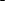 МЧС, МЗ, ГАООСЛХДо конца 2018 годаВ пределах выделенных бюджетных ассигнований и выделенных донорских средств6.Обеспечение физической защиты источников ионизирующего излучения и радиоактивных хвостохранилищ, горных отвалов объектов горнорудного производства, опасных отходов химических веществ и отходов2. Обеспечение физической защиты источников ионизирующего излученияМЗДо конца 2017 годаВ пределах выделенных бюджетных ассигнований7.Предотвращение незаконного перемещения ядерных и других радиоактивных материалов на территории Кыргызской Республики1. При участии технической миссии МАГАТЭ и других доноров определение количества необходимых портативных дозиметрических приборов.ГТС, ГПС, МЗ, МСХППМ, МЧС, ГИВФБ, ГАООСЛХ,Генштаб (по согласованию) III-IV кварталы 2017 годаПри наличии донорских средств.7.Предотвращение незаконного перемещения ядерных и других радиоактивных материалов на территории Кыргызской Республики2.Утверждение количества необходимых портативных дозиметрических приборовГТС, ГПС, МЗ, МСХППМ, МЧС, ГИВФБ, ГАООСЛХ,Генштаб (по согласованию)III-IV кварталы 2017 годаПри наличии донорских средств7.Предотвращение незаконного перемещения ядерных и других радиоактивных материалов на территории Кыргызской Республики3. Закупка портативных дозиметрических приборовГТС, ГПС, МЗ, МСХППМ, МЧС, ГИВФБ, ГАООСЛХ, Генштаб (по согласованию)IV квартал 2018 годаПри наличии донорских средств7.Предотвращение незаконного перемещения ядерных и других радиоактивных материалов на территории Кыргызской Республики4. Определение пунктов пропуска, нуждающихся в переносе радиационных портальных мониторов на новые места дислокации с учетом вступления Кыргызской Республики в ЕАЭС и реконструкции пунктов пропускаГТС, ГПСIII квартал 2017 годаВ пределах выделенных бюджетных ассигнований 7.Предотвращение незаконного перемещения ядерных и других радиоактивных материалов на территории Кыргызской Республики5. Меры по физическому перемещению РПМ (демонтаж, перевозка, установка, настройка, сдача в эксплуатацию) на новые места дислокацииГТС, ГПС2017-2019 годыПри наличии донорских средств8.Обеспечение учета и контроля ядерных материалов и источников ионизирующего излученияПроведение инвентаризации источников ионизирующего излучения, составление регистра ИИИГАООСЛХ, МЗIV квартал 2017 годаВ пределах выделенных бюджетных ассигнований и выделенных донорских средств4. В реализацию статьи 6 резолюции 1540 СБ ООН4. В реализацию статьи 6 резолюции 1540 СБ ООН4. В реализацию статьи 6 резолюции 1540 СБ ООН4. В реализацию статьи 6 резолюции 1540 СБ ООН4. В реализацию статьи 6 резолюции 1540 СБ ООН4. В реализацию статьи 6 резолюции 1540 СБ ООННациональное законодательствоНациональное законодательствоНациональное законодательствоНациональное законодательствоНациональное законодательствоНациональное законодательство9.Актуализация списков контролируемой продукции товаров двойного назначенияВнесение изменений и дополнений в Национальный контрольный список Кыргызской Республики контролируемой продукции, утвержденный постановлением Правительства Кыргызской Республики «Об утверждении Национального контрольного списка Кыргызской Республики контролируемой продукции» от 2 апреля 2014 года № 197МЭ, ГКПЭН,ГАООСЛХ, Генштаб (по согласованию), ГКДО, ГКНБПосле внесения изменений в Закон КыргызскойРеспублики«Об экспортном контроле» и в постанов-ление Правитель-ства Кыргызской Республики от 27 октября 2010 года№ 257В рамках выделенных бюджетных ассигнований5. В реализацию статьи 7 резолюции 1540 СБ ООН5. В реализацию статьи 7 резолюции 1540 СБ ООН5. В реализацию статьи 7 резолюции 1540 СБ ООН5. В реализацию статьи 7 резолюции 1540 СБ ООН5. В реализацию статьи 7 резолюции 1540 СБ ООН5. В реализацию статьи 7 резолюции 1540 СБ ООНЗапрос технической помощи от доноров и международных организацийЗапрос технической помощи от доноров и международных организацийЗапрос технической помощи от доноров и международных организацийЗапрос технической помощи от доноров и международных организацийЗапрос технической помощи от доноров и международных организацийЗапрос технической помощи от доноров и международных организаций10.Проработка вопросов финансирования, экспертной и технической помощи для реализации мероприятий, содержащихся в настоящем Плане действий Кыргызской Республики, по выполнению резолюции 1540 СБ ООНФормирование и направление конкретных запросов странам-донорам и международным организациям в соответствии со статьей 7 резолюции об оказании содействия по выполнению требований резолюции 1540 СБ ООНМЭ, МИД, ГТС, ГПС, МЧС, МЗ, МИД, ГАООСЛХ, Генштаб (по согласованию)ПостоянноВ рамках выделенных бюджетных ассигнований6. В реализацию статьи 8 резолюции 1540 СБ ООН6. В реализацию статьи 8 резолюции 1540 СБ ООН6. В реализацию статьи 8 резолюции 1540 СБ ООН6. В реализацию статьи 8 резолюции 1540 СБ ООН6. В реализацию статьи 8 резолюции 1540 СБ ООН6. В реализацию статьи 8 резолюции 1540 СБ ООННациональное законодательствоНациональное законодательствоНациональное законодательствоНациональное законодательствоНациональное законодательствоНациональное законодательство11.Определение порядка создания и функционирования идентификационных центров (экспертных организаций)1. Изучение мирового опыта по созданию и функционированию идентификационных центров путем организации встреч с международными экспертамиМЭ, ГТС,ГАООСЛХ,НАН, ЦПНиЭК(по согласованию)IV квартал 2017 годаПри поддержке международных организаций11.Определение порядка создания и функционирования идентификационных центров (экспертных организаций)2. Разработка и внесение в Правительство Кыргызской Республики проекта постановления Правительства Кыргызской Республики о порядке создания и функционирования идентификационных центровМЭ, ГТС,ГАООСЛХ,НАН, ЦПНиЭК(по согласованию)III квартал 2018 годаВ пределах выделенных бюджетных ассигнований 12.Обеспечение надлежащего учета и сохранности при производстве, применении, хранении или транспортировке материалов и технологий, подлежащих экспортному контролюРазработка и утверждение типовых внутрифирменных программ по экспортному контролюМЭ, ГКПЭН, ГАООСЛХ, ЦПНиЭК(по согласованию)IV квартал 2018 годаВ рамках выделенных бюджетных ассигнований с привлечением экспертной поддержки со стороны международных организаций13.Гармонизация законодательства Кыргызской Республики по радиационным материалам и источникам ионизирующего излучения с международными требованиямиРазработка подзаконных нормативных актов (технических регламентов и др.) о радиоактивных материалах и источниках ионизирующего излученияГАООСЛХ, МЗ, МЧС, ГТС, ГПС, ГКПЭНIV квартал 2018 годаВ рамках выделенных бюджетных ассигнований и выделенных донорских средств, и экспертной поддержки со стороны международных организаций14.Анализ состояния нормативно-правовой и институциональной базы по обеспечению химической безопасности и совершенствование институциональной базы в Кыргызской Республики.Разработка нормативного правового акта в сфере химической безопасностиГАООСЛХ, МЗ, МЧС, МСХППМIV квартал 2018 годаВ рамках выделенных бюджетных ассигнований с привлечением экспертной поддержки со стороны международных организаций15.Анализ состояния нормативно-правовой и институциональной базы по обеспечению биологической безопасности и совершенствование институциональной базы в Кыргызской РеспубликеРазработка нормативного правового акта в сфере биологической безопасностиМЗ, ГАООСЛХ, МЧС, МСХППМIV квартал 2018 годаВ рамках выделенных бюджетных ассигнований с привлечением экспертной поддержки со стороны международных организаций7. Практические действия7. Практические действия7. Практические действия7. Практические действия7. Практические действия7. Практические действия16.Выполнение Кыргызской Республикой обязательств согласно Дополнительному протоколу  к Соглашению между Кыргызской Республикой и Международным агентством по атомной энергии о применении гарантий в связи с Договором о нераспространении ядерного оружия, ратифицированным Законом Кыргызской Республики от 1 ноября 2011 года № 193Подготовка и направление в МАГАТЭ ежегодного отчета, содержащего обновление первоначального заявления Кыргызской Республики в соответствии со статьей 2 Дополнительного протоколаГАООСЛХ, МЭ, МЗ, МЧС, МИДЕжегодно до 15 мая года, следующе-го за отчетным годомВ рамках выделенных бюджетных ассигнований17.Повышение квалификации сотрудников министерств и ведомств, вовлеченных в реализацию резолюции 1540 СБ ООН, а также обеспечение возможности непрерывного обучения для сотрудников ГТС, МВД и военнослужащих ГПС, Генштаба по вопросам радиационной, химической и биологической безопасностиПроведение обучающих курсов, тренингов, семинаров, показных и практических занятий для сотрудников министерств и ведомств, вовлеченных в реализацию резолюции 1540 СБ ООН по вопросам экспортного контроля (радиационной, химической и биологической безопасности)МЭ, ГАООСЛХ, МЮ, МЧС, ГТС, ГПС, МЗ, МСХППМ, ГКПЭН, Генштаб (по согласованию), ЦПНиЭК (по согласованию)На регулярной основеПривлечение донорской помощи18.Повышение информированности участников внешнеэкономической деятельности в области экспортного контроля1. Обобщение и представление на рассмотрение донорских организаций конкретных тем и планов обучающих семинаров, тренингов, форумов для участников внешнеэкономической деятельностиМЭ, ГАООСЛХ, МЮ, МЧС, ГТС, ГПС, МЗ, МСХППМ,ГКПЭН, ГКДО, Генштаб (по согласованию), ЦПНиЭК (по согласованию)На регулярной основеПривлечение донорской помощи18.Повышение информированности участников внешнеэкономической деятельности в области экспортного контроля2. Организация и проведение семинаров, тренингов и форумовМЭ, ГАООСЛХ, МЮ, МЧС, ГТС, ГПС, МЗ, МСХППМ, ГКДО,Генштаб (по согласованию), ЦПНиЭК (по согласованию)На регулярной основеПривлечение донорской помощи19.Обеспечение доступа участников ВЭД, субъектов предпринимательства к информационным ресурсам 1. Проведение информационных мероприятий по разъяснению целей и задач КБТО (проведение форумов, заседаний, общественных обсуждений)МЭ, НАН, МИД, МЗ, ГАООСЛХ, ЦПНиЭК (по согласованию)III квартал 2017 годаПривлечение донорской помощи19.Обеспечение доступа участников ВЭД, субъектов предпринимательства к информационным ресурсам 2. Создание Web-портала в виде базы данных международных договоров, национального законодательства в области нераспространения оружия массового уничтожения, справочных материалов в помощь участникам внешнеэкономической деятельностиМЭ, НАН, МИД, ЦПНиЭК (по согласованию)IV квартал 2017 годаПривлечение донорской помощи 20.Создание технической базы для своевременного обнаружения и идентификации ядерных, химических и бактериологических материалов, которые могут быть использованы при создании ОМУ1. Определение потребности в передвижных лабораторияхМЗ, ГАООСЛХ, НАН, ГТС, ГПС, МЧС, ЦПНиЭК (по согласованию)III квартал 2017 годаВ рамках выделенных бюджетных ассигнований20.Создание технической базы для своевременного обнаружения и идентификации ядерных, химических и бактериологических материалов, которые могут быть использованы при создании ОМУ2. Создание системы передвижных лабораторий для анализа ядерных, биологических и химических средствМЗ, ГАООСЛХ, НАН, ГТС, ГПС, ГКДО, ГКНБ, МЧС, Генштаб (по согласованию)До конца 2018 годаПривлечение донорской помощи20.Создание технической базы для своевременного обнаружения и идентификации ядерных, химических и бактериологических материалов, которые могут быть использованы при создании ОМУ3. Обеспечение средствами биологической и химической защиты подразделений правоохранительных органов и спецслужб Кыргызской Республики подразделений РХБ защиты ГенштабаГКДО, ГПС, МВД, МЧС, МЗ, Генштаб (по согласованию)IV квартал 2018 годаПривлечение донорской помощи21.Предотвращение незаконного перемещения через государственную границу Кыргызской Республики товаров, подлежащих экспортному контролю вне пунктов пропускаУстановка и модернизация инженерного оборудования участков государственной границы и оснащение ее техническими средствами охраныГПС, ГТСНа постоянной основеВ рамках выделенных бюджетных ассигнований с привлечением донорской и технической помощи22.Своевременное информирование Комитета 1540 о событиях, намерениях и мероприятиях в стране, подпадающих под действие резолюции 1540 СБ ООНПредставление регулярных отчетов и оперативной информации об изменениях в законодательстве в области экспортного контроля, а также о принятых мерах по реализации резолюции 1540 СБ ООНМЭ, МЗ, ГКДО, ГТС, ГАООСЛХ, ГКНБ, ГПС, МВД, МЧС, МИДНа регулярной основеВ рамках выделенных бюджетных ассигнований 23.Создание экспертных организаций для обеспечения квалифицированной идентификации товаров, подлежащих экспортному контролюОбеспечение технической помощи в оснащении оборудованием и обучении специалистов идентификационного центра в действующих центрах по подготовке экспертов по химическому и биологическому оружию, Институт Верификации Агентства Химического оружия (VERIFIN) Финляндия или лаборатория OPCW, НидерландыМЭ, ГАООСЛХ,НАН, МИД,Генштаб (по согласованию),ЦПНиЭК(по согласованию)До конца 2019 годаПривлечение донорской помощи24.Информирование общества о целях и задачах резолюции 1540 СБ ООН (транспарентность, работа с гражданским, научным и бизнес-сообществом, масс-медиа)Проведение информационной кампании, работа с неправительственными организациями в части распространения информации, съемки ТВ-передач, документальных фильмов, роликовМЭ, ГАООСЛХ, ЦПНиЭК (по согласованию) МЗ, МЧС, МСХППМ, ГТС, ГПС,СМИ (по согласованию)По мере привлечения донорской помощиПривлечение донорской помощи 25.Повышение эффективности имплементации резолюции СБ ООН 1540Продолжить практику по обмену опытом, накопленного в процессе имплементации резолюции СБ ООН 1540 национальным координатором и агентствами других странМЭ, ГАООСЛХ, ЦПНиЭК (по согласованию) МЗ, МЧС, МСХППМ, ГТС, ГПСПостоянноВ рамках выделенных бюджетных ассигнований 26.Обеспечение реализации резолюции 1540 (2004 года) СБ ООНПодготовка и утверждение ведомственных Планов мероприятий по выполнению резолюции 1540 СБ ООН на 2017-2019 годы  Все задействованные министерства, госкомитеты и ведомстваIII квартал 2017 годаВ рамках выделенных бюджетных ассигнованийВЭД-внешнеэкономическая деятельностьГАООСЛХ-Государственное агентство охраны окружающей среды и лесного хозяйства при Правительстве Кыргызской РеспубликиГИВФБ-Государственная инспекция по ветеринарной и фитосанитарной безопасности при Правительстве Кыргызской РеспубликиГКНБ-Государственный комитет национальной безопасности Кыргызской РеспубликиГКДО-Государственный комитет по делам обороны Кыргызской РеспубликиГКПЭН-Государственный комитет промышленности, энергетики и недропользования Кыргызской РеспубликиГенштаб-Генеральный штаб Вооруженных сил Кыргызской РеспубликиГСФР-Государственная служба финансовой разведки при Правительстве Кыргызской РеспубликиГТС-Государственная таможенная служба при Правительстве Кыргызской РеспубликиГПС-Государственная пограничная служба Кыргызской РеспубликиКЗХО-Конвенция о запрещении разработки, производства, накопления запасов и применения химического оружия и о его уничтоженииКБТО-Конвенция о запрещении разработки, производства и накопления запасов бактериологического (биологического) и токсинного оружия и об их уничтоженииИИИ-источник ионизирующего излученияМАГАТЭ-Международное агентство по атомной энергииМВД-Министерство внутренних дел Кыргызской РеспубликиМИД-Министерство иностранных дел Кыргызской РеспубликиМЗ-Министерство здравоохранения Кыргызской РеспубликиМСХППМ-Министерство сельского хозяйства, перерабатывающей промышленности и мелиорации Кыргызской РеспубликиМЧС-Министерство чрезвычайных ситуаций Кыргызской РеспубликиМЭ-Министерство экономики Кыргызской РеспубликиМЮ-Министерство юстиции Кыргызской РеспубликиНАН-Национальная академия наук Кыргызской РеспубликиОМУ-оружие массового уничтоженияРПМ-радиационные портальные мониторыСБ ООН-Совет Безопасности Организации Объединенных НацийСМИ-Средства массовой информацииЦПНиЭК-Общественный фонд «Центр по проблемам нераспространения и экспортного контроля»